                 Board Meeting Minutes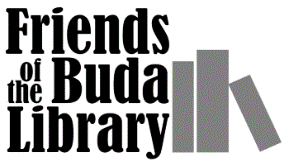                                          Wednesday, March 3, 2021, 6:30 pm                                                          ZOOM meetingBoard members present:  Joan Givens, Carla Woodworth, Cristin Cooke, Zach Teegardin, Stephanie PecuchBoard members absent:  noneOthers present:  Melinda Hodges, Nancy Pier, Cheryl Bollish, Marc Hunter, Blanca HoustonRoll call and quorum established.Call to order at 6:30 pm. Welcome to Cheryl Bollish.  She is joining the Book Committee.Action Items Amend/Accept minutes from February 2021 meeting – Joan motioned, Carla seconded, all were in favor to accept the February minutes.Discuss/Accept Treasurer’s report for February 2021 – Zach reviewed the financial report (attached).  Cristin motioned to accept the Treasurer’s report, Joan seconded, all were in favor.  Librarian’s Report – from Melinda HodgesUpcoming events:Pre-register for these classes on the library’s calendar. Monday Mix Up for middle and high school aged students – Mondays at 5:00Buda BLAST for 5 - 7 year olds - Tuesdays at 4:00Buda Kids for 8 – 11 year olds - Thursdays at 4:30Astronomy Night with the Hill Country Backyard Astronomers – Thursday, March 4th; in person; sign up for a specific time to reserve a slot. 7:30 pm to 9:30 pm.Makers’ Lab 3D Printer and Design: March 9th, 6:00 pm.Book Club – Wednesday, March 10th at 4:00 pm. The Moor's Account by Laila Lalam.Full STEAM Ahead: Math All Around Us – Saturday, March 13th at 10:30 am. An online family event that will explore the beauty of Math with guest speaker Dr. Austin and engage in symmetry art and fun games.IMAC Adult Art Class – March 17th, 6:00 pm; Collage Art.Hays County Master Gardeners – March 20th, 10:30 am; Composting 101.What a Mathematician Wishes We Knew with Dr. Jennifer Austin – Tuesday, March 30th at 6:30 pm.The 3 vacant part time positions have been combined into 1 full time position; approved by City Council on March 2nd, 2021.The library submitted its annual report to the Texas State Library and Archives Commission.The library will be closed Friday, April 2nd.Committee Reports Events – report from CristinCommittee Meeting on Friday, February 26 – Cristin, Rita, Blanca, StephanieDiscussions:What can we do in 2021 with COVID restrictions?Books with Friends (monthly)National Library Week (ideas on Librarian gifts)Spring Fling (FOBL virtual project ready to go)Summer Kick Off – “Tails and Tales” (we will try to create a virtual project)National Friends of the Library Week – October 17-23 (perks partner posts daily for entire month since we have 21 partners now)	ATTACHED SCHEDULE INCLUDES:FUNDRAISING (MOD AND MARCO’S PIZZA)BOOK COMMITTEE (POSSIBLE EVENTS)Books with Friends had a special surprise guest!  Author Barbara O’Neal!  National Library Week (April 4-10) is coming.  Cristin is looking at gift ideas for the librarians.Fundraising – report by Carla. MOD PIZZA fundraisers continue monthly.  January check of $425.74 received yesterday and will be deposited but is not included in the financials.  February event was during the storm – unsure if event actually happened due to road conditions and power outages.  Marcos Pizza event held 3/2/21 – donation TBDPerks Partners:  Brooklyn’s Down South joined recently.Cristin has reached out to people who are participating in Taste of Buda (seen on Facebook) and messaging them about the advantages of joining FOBL and the Perks Partners program.Communications –Marc reported. Changes to website:Home page theme updated monthly and current month events postedUnder Meet the Board – we now have all approved minutes posted going back to beginning of 2018.FOBL NEWS (blog) this page will include FOBL news items, larger business donation announcements, PP spotlights which will rotate off, book drives and eventually book sale announcementsEVENTS/ANNUAL MTG – updated with 2020 info and all annual meeting items attached behindDonors – will start our Donor Level Recognition announcements this week.March 1, June 1, September 1, December 1 will be schedule (roughly)Perks Partners have been updated with one new addition:  Brooklyn’s Down SouthFINAL PROJECT – PERKS PROFILES (behind PP page) – see questionnaire attached.  Main page has link to PP websites but some are hard to get info.  Profile page will have basic info, hours, specialties so that someone shopping for a discount can get a lot of information fast.  Also, I will be requesting PP to email us if they change hours or info on their websites so we can keep their info up-to-date. Asking for feedback and suggestions on all the changes that have been made to website.Book Management/Book Sale – Nancy reported.Still unable to schedule Book Sale due to Covid19.   Book Drive is set for this Saturday, 3/6/21, 9 am – 1 pm in the City Hall parking lot.  Nancy, Allie, Marc, Joan, Cheryl, Carla, Martha A., and Melinda will be workers.  Several of us have pickup trucks to use.  Meet at 8:30 am in the Library parking lot.  Nancy and Martha are bringing empty boxes.  Allie is bringing hand sanitizers and a table.  Bring your own chair.  Melinda will provide donation receipts.  Nancy and Martha A. have organized the storage unit so that there is space.Continuing & New BusinessMOD PIZZA commitments needed for March 16th event.Book donation drive (see above committee report)Website review.  Compliments for the improvements.  All emails and social media postings encourage members and community to visit website.Events committee has re-opened discussion of a Reading Garden.  Joan states this is in the very early discussion stages.  Melinda notes that the Hays County Master Gardeners (per TAMU funding guidelines) cannot be used as a group to help plan.  Melinda will need to speak with City administration before any further discussions and planning occur.  Fundraising specifically for the Garden could be a real challenge at this time due to the pandemic..Adjourned at 7:30 pm.  Motion by Carla, Cristin seconded.  All in favor.Next Board Meeting Wednesday, April 7th, 2021